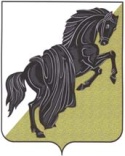 Комиссия по природопользованию, земельным отношениям, аграрной политике и охране окружающей средыСобрания депутатов Каслинского муниципального районапятого созываР Е Ш Е Н И Еот «17» марта 2016 года № 3								г. КаслиО состоянии системы Каслинских озерЗаслушав информацию председателя Комитета по охране окружающей среды и природопользованию Пестова Н.А. о состоянии озер Иртяшско-Каслинской системы,  руководствуясь ст.10 Регламента Собрания депутатов Каслинского муниципального района Комиссия по природопользованию, земельным отношениям, аграрной политике и охране окружающей среды РЕШАЕТ:Информацию о состоянии озер Иртяшско-Каслинской системы принять к сведению.Рекомендовать администрации Каслинского муниципального района подготовить обращение во все заинтересованные службы и структуры для возобновления организации и проведения мониторинга системы Каслинских озер. Информацию по результатам обращений представить в Собрание депутатов Каслинского муниципального района в срок до 11 мая 2016 года.Председатель комиссии							           Г.М.Сейпианов